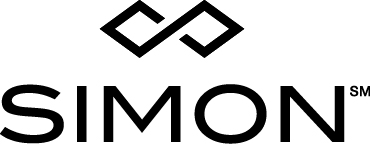 For More Information:Becca Meyer / Katie Clark BRAVE Public Relations                                                                                                                                   404.233.3993bmeyer@bravepublicrelations.com /kclark@bravepublicrelations.com *MEDIA ADVISORY*Haywood Mall and Gaffney Outlet Marketplace to offer extended hours and special deals for 2017 South Carolina Tax Free Weekend, August 4-6 GREENVILLE, S.C. (July 21, 2017) – Summer is almost over, and Haywood Mall and Gaffney Outlet Marketplace are gearing up to help local shoppers stock up on all the back-to-school necessities this season during the 2017 South Carolina Tax Free Weekend. From Friday, August 4 through Sunday, August 6, Greenville and Gaffney-area shoppers can enjoy a state sales-tax exemption on school supplies, clothing, electronics and other back-to-school items. Each center will also feature special activities in celebration of the shopping holiday! WHERE:	Haywood Mall 700 Haywood Rd. / 864-288-0521/ Facebook / Twitter / InstagramExtended Hours: Friday, August 4 from 9 a.m. – 10 p.m., Saturday, August 5 from8 a.m. – 10 p.m. and Sunday, August 6 from 10 a.m. – 8 p.m.Special Offerings: 
Kid Zone: Friday, August 4 from 2 – 5 p.m. and Saturday, August 5 from 2 – 6 p.m. in Belk CourtShoppers are invited to kick off the new school year with family-friendly fun at the Kid Zone! Kids can enjoy activities including face painting, inflatables, games, giveaways and more in the Belk Court. Shopper Zone: Friday, August 4 from 2 – 5 p.m. and Saturday, August 5 from 2 – 6 p.m. in Center Court. Guests can enjoy live entertainment, explore the hottest fall fashion trends and enter to win prizes every hour ranging from $40-$200. The drawings for prizes will take place Friday from 3 – 5 p.m. and Saturday from 3 – 6 p.m. Randomonium: Saturday, August 5 from 4 – 6 p.m. in Center CourtShoppers can indulge their Old School musical tastes while taking a break from Back to School shopping with an 80’s inspired concert performed by local band Randomonium.   	Gaffney Outlet Marketplace  Factory Shops Boulevard / 864-902-9900 / Facebook / Twitter / InstagramExtended Hours: Friday, August 4 – Saturday, August 5 from 9 a.m. – 10 p.m. and Sunday, August 6 from 10 a.m. – 7 p.m.Special Offerings: Back to School Food Truck Festival: Saturday, August 5 from noon – 7 p.m.Shoppers are invited to enjoy live entertainment, take in the sights of a classic car show and visit the Kid Zone complete with inflatables, face painting and more! To keep stomachs from running on empty, families can choose from 20 different food truck options. Discounts will be available at the food trucks when a receipt from select stores within the center is presented. Admissions is $5, children ages five and under are free! For more information, please visit www.simon.com. # # # 